AMENDED FORM 9NOTICE OF PROPOSED ISSUANCE OF LISTED SECURITIES (or securities convertible or exchangeable into listed securities)Please complete the following:Name of Listed Issuer:  	EnviroLeach Technologies Inc. 		(the “Issuer”).  Trading Symbol:  ETI	.Date:  	March 25, 2020.Is this an updating or amending Notice:			Yes		X No	If yes provide date(s) of prior Notices:  ________________________.Issued and Outstanding Securities of Issuer Prior to Issuance:  70,667,000.Date of News Release Announcing Private Placement:  March 6, 2020.Closing Market Price on Day Preceding the Issuance of the News Release: CDN$0.81(1) (1) Price reservation was made on March 17, 2020, based on a closing market price of CDN$0.81 on March 16, 2020. 1.	Private Placement (if shares are being issued in connection with an acquisition (either as consideration or to raise funds for a cash acquisition), proceed to Part 2 of this form)Indicate date each placee advanced or is expected to advance payment for securities.  Provide details of expected payment date, conditions to release of funds etc.  Indicate if the placement funds been placed in trust pending receipt of all necessary approvals.Indicate if Related Person.1An issuance of non-convertible debt does not have to be reported unless it is a significant transaction as defined in Policy 7, in which case it is to be reported on Form 10.1.	Total amount of funds to be raised: An aggregate total of CDN$2,039,172.75, comprised of: (a) the gross proceeds of CDN$1,780,422.75 of a non-brokered private placement offering of units at CDN$0.75 per unit, and (b) the gross proceeds of CDN$258,750 of a brokered private placement offering of units at CDN$0.75 per unit.2.	Provide full details of the use of the proceeds.  The disclosure should be sufficiently complete to enable a reader to appreciate the significance of the transaction without reference to any other material.  The Issuer intends to use the proceeds from the private placement for general working capital and to continue the development of its technologies .Provide particulars of any proceeds which are to be paid to Related Persons of the Issuer: Not applicable .If securities are issued in forgiveness of indebtedness, provide details and attach the debt agreement(s) or other documentation evidencing the debt and the agreement to exchange the debt for securities. Not applicable .Description of securities to be issued: Units, comprised of one common share and one common share purchase warrant	(a)		Class  Common Shares	 .	(b)		Number 2,718,897	 .	(c)		Price per security CDN$0.75	 .	(d)		Voting rights  Yes, one vote per share held	 Provide the following information if Warrants, (options) or other convertible securities are to be issued:	(a)		Number 2,718,897	 .	Number of securities eligible to be purchased on exercise of Warrants (or options)  Up to 2,718,897 common shares (the “Warrant Shares”)	.	(c)		Exercise price CDN$1.00 	 .	(d) 	Expiry date 	24 months from the date of issuance, subject to acceleration as follows: if at any time following the expiry of the four month holding period that will apply to the Warrants and the Warrant Shares under National Instrument 45-102 – Resale of Securities, the closing price (or closing bid price on days when there are no trades) of the common shares on the CSE exceeds CDN$2.00 for 15 consecutive trading days, then, upon the Issuer sending Warrantholders notice of such date and issuing a news release announcing acceleration of the expiry date, the Warrant will only be exercisable for a period of 30 days following the date on which notice is sent to the Warrantholders.			Provide the following information if debt securities are to be issued: Not applicable	(a)		Aggregate principal amount 	 .	(b) 	Maturity date 	 .	(c) 		Interest rate 	 .	(d) 	Conversion terms 	 .	(e) 	Default provisions 	 .Provide the following information for any agent’s fee, commission, bonus or finder’s fee, or other compensation paid or to be paid in connection with the placement (including warrants, options, etc.):(a)	Details of any dealer, agent, broker or other person receiving compensation in connection with the placement (name, address. If a corporation, identify persons owning or exercising voting control over 20% or more of the voting shares if known to the Issuer):	Ascenta Finance Corp. 1315 Moody Avenue, North Vancouver, BC Mezzo Consulting Services S.A. Planta Urbana, Almacen 50, 5350 Independencia, Guaira, Paraguay.(b)	Cash CDN$15,525	 .(c)	Securities 12,937 compensation warrants (each, a “Compensation Warrant”). Each Compensation Warrant will entitle the holder to purchase one unit (consisting of one common share and one common share purchase warrant) at CDN$0.75 per unit, and will be exercisable for a period of 24 months. Each underlying common share purchase warrant will be subject to substantially the same terms as are applicable to the Warrants, except that, subject to acceleration, they will expire 24 months after the issue date of the Compensation Warrants. (d)	Other Not applicable	 .(e)	Expiry date of any options, warrants etc. 	Expiry date of Compensation Warrants: 24 months from the date of issuance.	Expiry date of underlying common share purchase warrants: 24 months from the date of issuance of the Compensation Warrants. (f)	Exercise price of any options, warrants etc. 	Exercise price of Compensation Warrants: CDN$0.75 per unit 	Exercise price of underlying common share purchase warrants: CDN$1.00 per common share  State whether the sales agent, broker, dealer or other person receiving compensation in connection with the placement is Related Person or has any other relationship with the Issuer and provide details of the relationship No .Describe any unusual particulars of the transaction (i.e. tax “flow through” shares, etc.).Not applicable	 .State whether the private placement will result in a change of control.No.	 .Where there is a change in the control of the Issuer resulting from the issuance of the private placement shares, indicate the names of the new controlling shareholders.  Not applicable.			 .Each purchaser has been advised of the applicable securities legislation restricted or seasoning period.  All certificates for securities issued which are subject to a hold period bear the appropriate legend restricting their transfer until the expiry of the applicable hold period required by National Instrument 45-102.Confirmed.										2.	AcquisitionProvide details of the assets to be acquired by the Issuer (including the location of the assets, if applicable).  The disclosure should be sufficiently complete to enable a reader to appreciate the significance of the transaction without reference to any other material:  			 .Provide details of the acquisition including the date, parties to and type of agreement (eg: sale, option, license etc.) and relationship to the Issuer. The disclosure should be sufficiently complete to enable a reader to appreciate the significance of the acquisition without reference to any other material: 	Provide the following information in relation to the total consideration for the acquisition (including details of all cash, securities or other consideration) and any required work commitments:Total aggregate consideration in Canadian dollars: 	 . Cash: 	 .Securities (including options, warrants etc.) and dollar value: 				 .Other: 	 .Expiry date of options, warrants, etc. if any: 	 .Exercise price of options, warrants, etc. if any: 	 .Work commitments: 	 .State how the purchase or sale price was determined (e.g. arm’s-length negotiation, independent committee of the Board, third party valuation etc).Provide details of any appraisal or valuation of the subject of the acquisition known to management of the Issuer: 				 .The names of parties receiving securities of the Issuer pursuant to the acquisition and the number of securities to be issued are described as follows:
Indicate if Related PersonDetails of the steps taken by the Issuer to ensure that the vendor has good title to the assets being acquired: 			 . Provide the following information for any agent’s fee, commission, bonus or finder’s fee, or other compensation paid or to be paid in connection with the acquisition (including warrants, options, etc.):(a)	Details of any dealer, agent, broker or other person receiving compensation in connection with the acquisition (name, address. If a corporation, identify persons owning or exercising voting control over 20% or more of the voting shares if known to the Issuer): 		 	.(b)	Cash 	 .(c)	Securities 	 .(d)	Other 	 .Expiry date of any options, warrants etc. 	Exercise price of any options, warrants etc. 	 .State whether the sales agent, broker or other person receiving compensation in connection with the acquisition is a Related Person or has any other relationship with the Issuer and provide details of the relationship. 					If applicable, indicate whether the acquisition is the acquisition of an interest in property contiguous to or otherwise related to any other asset acquired in the last 12 months. 	Certificate Of ComplianceThe undersigned hereby certifies that:1.	The undersigned is a director and/or senior officer of the Issuer and has been duly authorized by a resolution of the board of directors of the Issuer to sign this Certificate of Compliance on behalf of the Issuer.As of the date hereof there is not material information concerning the Issuer which has not been publicly disclosed.The undersigned hereby certifies to the Exchange that the Issuer is in compliance with the requirements of applicable securities legislation (as such term is defined in National Instrument 14-101) and all Exchange Requirements (as defined in CSE Policy 1).All of the information in this Form 9 Notice of Issuance of Securities is true.Dated March 25, 2020.	Don Weatherbee	
Name of Director or Senior Officer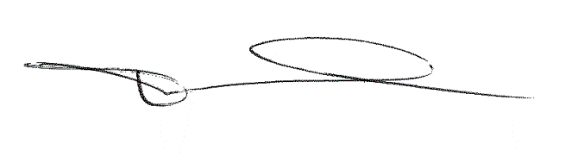 		
Signature	Corporate Secretary	
Official CapacityFull Name & Residential Address of PlaceeNumber of Securities Purchased or to be PurchasedPurchase price per Security (CDN$)ConversionPrice (ifApplicable)Prospectus ExemptionNo. of Securities, directly or indirectly, Owned, Controlled or DirectedPayment Date(1)Describe relations-hip to Issuer (2)See attached Schedule ASee attached Schedule ASee attached Schedule ASee attached Schedule ASee attached Schedule ASee attached Schedule ASee attached Schedule ASee attached Schedule AName of Party (If not an individual, name all insiders of the Party)Number and Type of Securities to be IssuedDollar value per Security (CDN$)Conversion price (if applicable)Prospectus ExemptionNo. of Securities, directly or indirectly, Owned, Controlled or Directed by PartyDescribe relationship to Issuer (1)